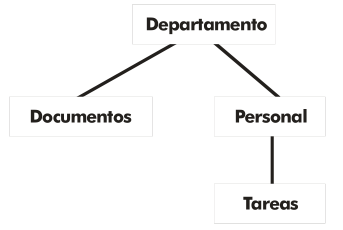 Figura 3, jerárquica, fuente: 